	ПРОЕКТ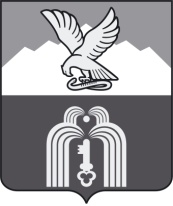 Российская ФедерацияР Е Ш Е Н И Е    Думы города ПятигорскаСтавропольского краяО внесении изменений в решение Думы города Пятигорска «О земельном налоге на территории муниципального образования города-курорта Пятигорска»Руководствуясь Налоговым кодексом Российской Федерации, Земельным кодексом Российской Федерации, Федеральным законом  от 6 октября 2003 года  № 131-ФЗ «Об общих принципах организации местного самоуправления в Российской Федерации», Уставом муниципального образования города–курорта Пятигорска, Дума города Пятигорска  РЕШИЛА:1. В решении Думы города Пятигорска от 28 октября 2013 г. № 29-33 РД                 «О земельном налоге на территории муниципального образования города-курорта Пятигорска» дополнить подпункт 3 пункта 2 абзацем шестым в следующей редакции:«общего пользования, не используемых в предпринимательской деятельности и предназначенных для общего использования собственниками гаражей в границах территории, предоставленной или выделенной иным способом гаражному кооперативу либо иной организации, при которой был организован гаражный кооператив для размещения гаражей;».2. Контроль за исполнением настоящего решения возложить на администрацию города Пятигорска.3. Настоящее решение вступает в силу со дня его официального опубликования и распространяется на правоотношения, возникшие с 1 января 2020 года.Председатель Думы города Пятигорска                           			          	         Л.В.ПохилькоВременно исполняющий полномочия                				               Главы города Пятигорска                                                                       С.А.Марченко____________________№__________________Пояснительная запискак проекту решения Думы города Пятигорска«О внесении изменений в решение Думы города Пятигорска «О земельном налоге на территории муниципального образования города-курорта Пятигорска»   (далее по тексту - проект решения)Предлагаемый проект решения разработан на основании Федерального закона от 6 октября 2003 года  № 131-ФЗ «Об общих принципах организации местного самоуправления в Российской Федерации» и соответствует требованиям Налогового кодекса Российской Федерации, Земельного кодекса Российской Федерации. Проектом решения предусмотрено уменьшение с 1,5% до 0,3% налоговой ставки по земельному налогу в отношении земельных участков, не используемых в предпринимательской деятельности и предназначенных для общего использования собственниками гаражей в границах территории, предоставленной или выделенной иным способом гаражному кооперативу либо иной организации, при которой был организован гаражный кооператив для размещения гаражей (далее - земельные участки общего пользования в составе гаражных кооперативов).В прошлые налоговые периоды, включительно до 2019 года, земельные участки общего пользования в составе гаражных кооперативов (в том числе проходов, проездов, разворотных площадок и т.д.) были в большинстве случаев оценены в 1 рубль, как и все остальные объекты уличной сети города-курорта Пятигорска. В связи со значительным ростом новой кадастровой стоимости земель в Ставропольском крае, с 1 января 2020 года существенно увеличились начисления годовой арендной платы за земли в отношении земельных участков общего пользования в составе гаражных кооперативов. При этом, в случае снижения арендной ставки с 1,5% до 0,3% прогноз дополнительных доходов бюджета города-курорта Пятигорска (далее – бюджет города) по арендной плате за указанные земельные участки за 2020 год по сравнению с 2019 годом составит ежегодно 95 721,40 рублей.При расчете прогноза начислений земельного налога за 2019-2020гг. за земельные общего пользования в составе гаражных кооперативов, исходя из старой и новой кадастровой стоимости земель, при условии снижения налоговой ставки с 1,5% до 0,3%, также как при арендных платежах возникают ежегодно дополнительные доходы бюджета города в размере 8 536,97 рублей.В случае утверждения проекта решения урегулируется налоговая нагрузка по единообразным видам использования земель общего пользования, снижение налоговой ставки по земельному налогу указанной категории земель улучшает условия для налогоплательщиков (арендаторов) по осуществлению налоговых и неналоговых платежей в бюджет города. В этой связи предусмотрено вступление в силу решения со дня его официального опубликования и распространение на правоотношения, возникшие с 1 января 2020 года.Временно исполняющий полномочия                				               Главы города Пятигорска                                                                       С.А.Марченко